Конспект  4 урока.Тема урока. Эмоции.Цель: изучить эмоции, их виды и функции. Задачи:Образовательные: изучить виды эмоций, функции эмоций, виды эмоциональных состояний; изучить способы контроля эмоций.Развивающие: развитие понятий «головной мозг», «лобная доля», «нервная система»; развитие умений устанавливать причинно-следственные связи, развитие умений сравнивать и анализировать.Воспитательные : формирование научного мировоззрения.Планируемые результаты.Личностные: формирование познавательных интересов и мотивов, формирование коммуникативной компетентности в выражении своего мнения.Метапредметные: умение работать с различными источниками биологической информации: находить информацию в различных источниках (учебник), анализировать и оценивать информацию, преобразовывать информацию из одной формы в другую, умение составлять схемы, таблицы.Предметные : применение методов биологической науки при изучении организма человека: проведение наблюдений за уровнем развития собственного организма, постановка несложных биологических экспериментов и объяснение их результатов; ориентация в системе познавательных ценностей: оценивание информации об организме человека; получаемой из разных источников.Основные понятия: эмоции, чувства, стресс, аффект, страсть.Тип урока: комбинированныйМетоды: словесные (рассказ, объяснение, беседа), наглядные (демонстрация презентации), практические( проведение опытов)Оборудование:  тесты, карточки, раздаточный материал, проектор, презентация.Ход урока.I Организационный момент. (1-2 минуты)II. Опрос домашнего заданияУченикам раздается тест, на выполнение которого дается 10 минут.1 вариантА1. Найдите соответствие критериев памятиА2. Какой вид памяти хранит в себе информацию с анализаторов?1. Моторная2. Эмоциональная3. Сенсорная4. КраткосрочнаяА3. Какие виды памяти выделяют по способу запоминания?1. Образная, моторная2. Краткосрочная, долговременная3. Произвольная, непроизвольная4. Эмоциональная, словесно-логическаяА4. Амнезия это..1. Вид памяти2. Этап памяти3. Отсутствие памяти4. Критерий памятиА5.  Что такое память? Память – это..А6.Вид памяти, который хранит информацию часы, месяцы, годы.1. Моторная2. Долгосрочная3. Сенсорная4. ПроизвольнаяА7. От чего НЕ зависит успешность памяти?1. Эмоциональный настрой2. Время года3. Волевое усилие4. Отношение к данной деятельностиА8. Каким способом можно развить память?1. Спать 8часов2. Играть  в игру «Найди отличия»3. Бегать4. Правильно питатьсяА9.Запишите схему этапов памяти….                        …..                                 ……                           …….А10. Запоминание это….2вариантБ1.  Вид памяти, который хранит в себе биологически важную информацию1. Эмоциональная2. Моторная3. Долговременная4. СенсорнаяБ2. Эмоционально окрашенные воспоминания хранятся в …. памяти1. Произвольной2. Краткосрочной3. Эмоциональной4. ОбразнойБ3. Память это…Б4.  Болезнь, при которой происходит потеря памяти.1. Грипп2. Альцгеймер 3. Амнезия4. АффектБ5. От чего зависит успешность памяти?1. Время года2. Волевое усилие3. Цвет текста4. Температура воздухаБ6. Найдите соответствие критериев памятиБ7. Вид памяти, который хранит информацию несколько минут.1. Сенсорная2.Долговременная3.Краткосрочная4. ОбразнаяБ8. Сохранение это…Б9. Запишите схему этапов памяти….                        …..                                 ……                           …….Б10.  Что поможет развить память?1. Спать 8часов2. Играть  в игру «Найди отличия»3. Бегать4. Правильно питатьсяIII. Целеполагание Что отличает человека от робота?С помощью чего можно одним  и тем же словом похвалить и поругать?(дети отвечают «эмоции»)Правильно, тема нашего урока «Эмоции»IV. Изучение нового материалаПонятие эмоции.Эмоции — это субъективные реакции человека на воздействие внешних и внутренних раздражителей.Ученики записывают определение в тетрадь.Функции эмоцийУченики переносят схему к себе в тетрадь.Американский психолог Кэррол Изард выделил несколько «чистых», «фундаментальных» эмоций, понятных большинству людей:интерес, радость, удивление, печаль, гнев,а все остальные эмоции — это их различные сочетания. Все эмоции могут выполнять как важные функции, так и быть помехой для человека, например, если эмоции возникают в неподходящих ситуациях или становятся слишком сильными.Учитель предлагает рассмотреть рисунок 2.29 на странице 92 и задает вопросы.1.Смогли ли вы различить, какие эмоции показывают эти люди?2.С помощью чего они  выражают эмоции? (дети отвечают «Мимика»)А сейчас мы с вами запишем в тетради, что же такое мимика.Мимика – универсальный способ проявления эмоций в независимости от расовой и возрастной принадлежности. Виды эмоций.Учитель предлагает ученика распределить несколько эмоций по характеру переживания: РадостьСтрахГрустьНенавистьУжасНедоумениеУдивлениеЛаскаБоязньЖалостьЯростьНежностьУченики переносят схему к себе в тетрадь.Комментарий учителя: Стенические эмоции стимулируют деятельность, увеличивают энергию и напряжение сил человека, побуждают его к поступкам, высказываниям. Крылатое выражение: “готов горы свернуть”. И, наоборот, иногда переживания характеризуются своеобразной скованностью, пассивностью, тогда говорят об астенических эмоциях.Учитель задает вопрос: 1.Как вы думаете: положительные или отрицательные эмоции активируют больше мимических мышц? ( дети отвечают, учитель предлагает всему классу улыбнуться, а потом нахмуриться, чтобы сделать вывод)2. Часто ли вы испытываете астенические эмоции?Развитие эмоций и их значение для человека.За развитие эмоций отвечают структуры головного мозга — гипоталамус и лобные доли коры. Лобные доли полностью развиваются к 20 годам. Этим можно объяснить частые вспышки эмоций у детей и импульсивность у подростков по сравнению со взрослыми.Проявление эмоцийУченики переносят схему к себе в тетрадь.Существенную роль в эмоциональных переживаниях человека играет вторая сигнальная система, поскольку переживания возникают не только при непосредственных воздействиях внешней среды, но также могут быть вызваны словами, мыслями. Так, прочитанный рассказ приводит человека в определенное эмоциональное состояние, неосторожно сказанное слово может ранить человека, однако правильно подобранная речь может воодушевить нас.Вспомните, сколько раз вас обижали фразы, которые были сказаны не с той эмоциональной окраской (гневно сказанное «подожди», «не торопись», «ну молодец»). Или же вспомните как вас подбадривала мама/учительница/подруга перед важным выступлением или экзаменом (нежно сказанное «подожди», «не торопись», «ты молодец»)Весь этот спектр эмоций ощущаем не только мы, но и все люди вокруг нас: родители, друзья, учителя, незнакомые люди. Поэтому прежде ,чем выстрелить колючим словом подумайте, вдруг это будет звучать совсем не так ,как вы задумали. Дайте эмоциям немного остыть, включите разум.Показателями эмоций служат эмоциональные состояния. Они имеют внешнюю (двигательную) и внутреннюю (вегетативную) стороны. Внешне эмоции проявляются в голосовых, мимических, слёзных реакциях. Человек может сознательно управлять ими, сдерживать или усиливать их. Вегетативные реакции эмоций связаны с работой сердечно-сосудистой, дыхательной, пищеварительной, эндокринной систем и не поддаются контролю со стороны сознания.Учитель просит учеников привести примеры внешних и внутренних эмоций.У каждого из «отрицательных» переживаний есть очень важные положительные функции, жизненно необходимые для человека.Учитель просит привести примеры. После ответов учеников учитель комментирует. Так, страх — это защитная реакция, сигнал о необходимости проявить осторожность. Тоска — реакция, позволяющая легче приспособиться к тяжелым утратам. Зависть — побудительная сила, стимулирующая движение к достижениям. Мудрый человек относится к плохому настроению как к надежному жизненному советчику, принимает то полезное, что есть в каждом из этих состояний, однако не позволяет им отравлять свою жизнь.Типы эмоциональных состояний.Чувства — эмоциональные отношения к различным объектам и явлениям (любовь, дружба, гордость, счастье, симпатия).Чувства более устойчивы, могут проявляться через несколько эмоций (например, когда человек завидует, у него одновременно могут возникнуть и гнев, и обида, и стыд). Эмоции связаны с конкретными ситуациями, а чувства с объектами, на которые они направлены.Стремительно возникающие, бурно проявляющиеся эмоциональные состояния называют аффектами (взрывы радости, гнева, оцепенение от страха). Аффект может возникнуть в ответ на резкое изменение важных для человека жизненных обстоятельств, при неожиданно сложившихся опасных ситуациях, из которых нет выхода.В процессе воспитания ребёнок овладевает определённой культурой поведения, обучается управлять своими эмоциями. Особенно важно сдерживать гнев. В гневе, под влиянием аффекта, нередко совершаются поступки, о которых потом сожалеют. Человеку важно научиться владеть собой в любых ситуациях.Сильное эмоциональное состояние, направляющее деятельность человека на достижение поставленной цели, называют страстью. В науке страсть к познанию нового ведёт к великим открытиям, в искусстве — к созданию шедевров.Под стрессом (от англ. stress - «давление», «напряжение») понимают эмоциональное состояние, возникающее в ответ на всевозможные экстремальные воздействия. Он представляет собой состояние чрезмерно сильного и длительного психологического напряжения, которое возникает у человека, когда его нервная система получает эмоциональную перегрузку. Стресс дезорганизует деятельность человека, нарушает нормальный ход его поведения. Стрессы, особенно если они часты и длительны, оказывают отрицательное влияние не только на психологическое состояние, но и, на физическое здоровье человека.Учитель задает вопросы.Как вы думаете, что такое депрессия?Что может вызвать депрессию?Каким способом можно избавиться от депрессивного состояния?Можно ли предотвратить депрессивное состояние?Умение управлять своим эмоциональным состоянием.Для того, чтобы мы с вами могли спокойно существовать с другими людьми, существует эмоциональная саморегуляция.Эмоциональная саморегуляция — это способность реагировать на события и проживать эмоции приемлемым способом. Проще говоря, это умение управлять собой, способность быть гибким, когда дело касается переживаний, уметь отложить их, если это необходимо, прожить без вреда для себя и другихУчитель предлагает вместе с классом составить «Памятку спокойствия». Дети предлагают различные советы по контролю эмоций и записывают эти советы к себе в тетрадь.V. Закрепление.«Как узнать эмоцию?»Цель работы: научиться создавать условия для распознавания эмоций, развивать способность распознавания эмоций у другого человека, расширить свой словарь эмоций.Упражнение №1. «Угадай эмоцию»Цель упражнения: научиться воспроизводить признаки, характерные для определённой эмоции не вербально и развивать способность распознавания эмоций.Оборудование: карточки с названием эмоций( приложение 1)
Учащиеся по очереди вытаскивают карточки, на которых написано название эмоции, объясняют с помощью жестов, мимики интонации содержание карточки. Все учащиеся, которые наблюдают за презентацией эмоции, отмечают в тетради своё предположение, какая эмоция могла быть представлена, а после обсуждения правильного ответа отмечают точность своей оценки. Затем учащиеся работают с карточками, на которых написано не только название эмоции, но и способ её демонстрации (например: радость – способ её демонстрации выражение лица, отвращение – способ его демонстрации: интонация, удивление – способ его демонстрации: жесты.) Остальные учащиеся должны догадаться, какая эмоция изображается. Результаты фиксируются наблюдателями.Упражнение №2. «Мой эмоциональный опыт»Цель упражнения: научиться анализировать эмоции, которые уже были когда-то пережиты учащимися.Может быть организовано как соревнование между двумя командами или же, как обще групповой «мозговой штурм». Команды или вся группа на листе ватмана записывают по очереди слова, обозначающие разные эмоции. По ходу всей работы в этот список можно вносить новые слова – это своеобразный словарь, отражающий эмоциональный опыт группы. Затем проводится обсуждение по вопросам.
Какое из названных чувств тебе нравится больше других? Какое, наоборот, самое неприятное чувство? Какое из названных чувств тебе знакомо лучше (хуже) всего? Как изменяли ваше настроение, деятельность, пережитые эмоции?Упражнение №3. «Расскажи о себе»Цель упражнения: научиться анализировать эмоции, выявить эмоции, которые позитивно влияют на самочувствие и деятельность человека.Работа может выполняться в малых группах. Ведущий, который выбирается членами группы, предлагает рассказать о значимых для ребят событиях с позиции того, что вызвало удивление, интерес, радость и отразилось позитивно на деятельности. Процедура идёт по кругу и может включать оценку (в баллах), которую выставляет группа учащемуся за само презентацию.Сделайте вывод, какие эмоции вам труднее воспроизвести в данный момент, а какие легче, с чем это может быть связано, на сколько хорошо вы распознаёте эмоции, по каким признакам вам проще понять состояние другого человека, по каким сложнее.VI. Домашнее задание.Параграф 35, выучить записи в тетради. Заполнить таблицу «Характеристика эмоций».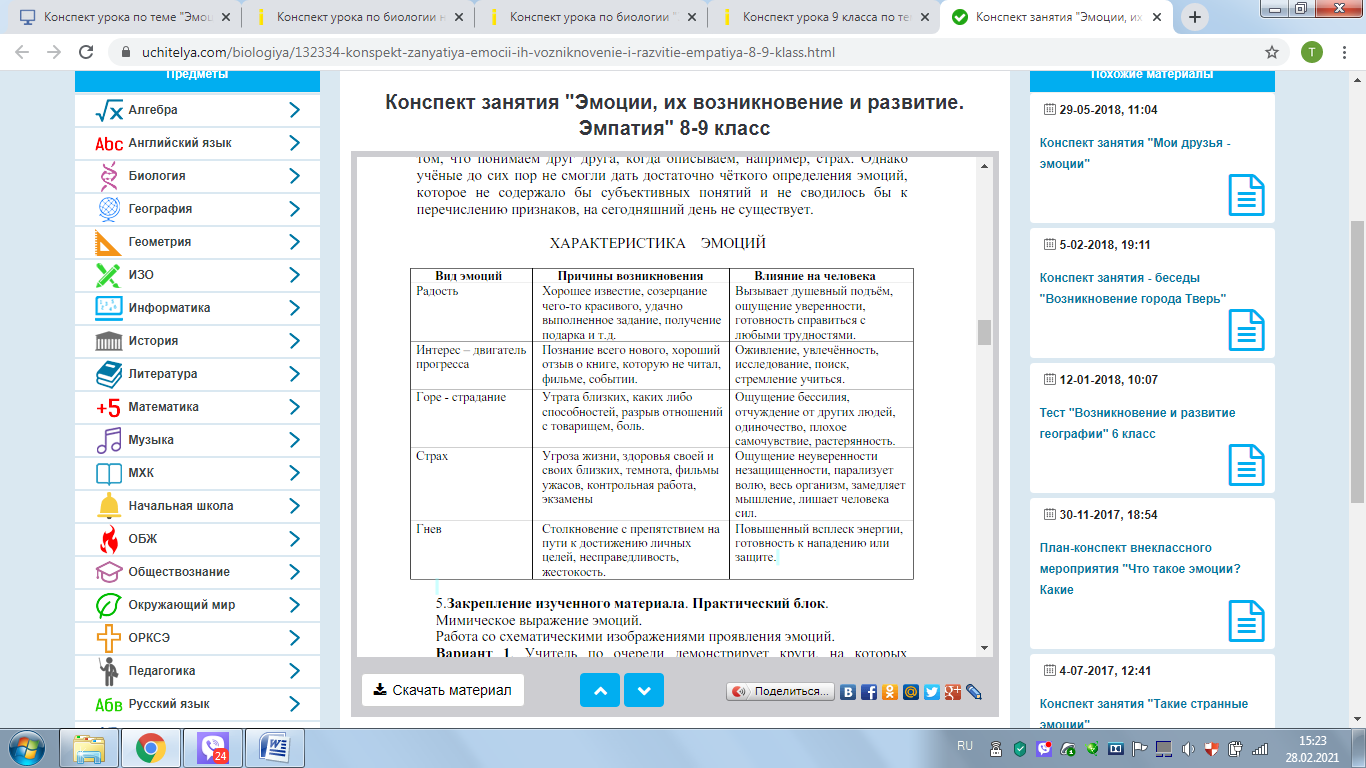 Приложение 1РадостьВлюбленностьСмущениеСтрахГрустьНеуверенностьОбидаИнтересУдивлениеУсталостьОтвращениеЖалостьЗлостьСкукаА. ОбъемБ. ТочностьВ. СкоростьГ. Длительность1. Хранение2. Запоминания3.Памяти4. ЗапоминанияА. ОбъемБ. ТочностьВ. СкоростьГ. Длительность1. Хранение2. Запоминания3.Памяти4. ЗапоминанияРегулирующаяСтимулирующаяЗащитнаяЭкспрессивнаяСмыслообразующаяПомогают регулировать свое поведение и поведение других.(обида, радость)Стимулируют на действия(зависть, злость)Защищает организм и жизнь человека от факторов среды.(страх)Общение с людьми с использованием эмоций.(радость, печаль, гнев)Наполняют слова различным смыслом.( любое слово можно сказать с разным смыслом с помощью эмоций)По характеру переживанияПо характеру переживанияПо влиянию на деятельностьПо влиянию на деятельностьПоложительныеОтрицательныеСтеническиеАстеническиеНеопределенныеНеопределенныеВнешнееВнутреннееСобственно эмоцииЧувстваСтрессСтрастьАффектЭмоцииЧувстваНосят ситуативный характерОбладают относительной устойчивостьюВозникают раньше чувствВозникают на основе эмоцийКратковременныДлительныПамятка спокойствияСделать дыхательную гимнастикуПопытаться понять обидчикаНайти положительные стороны ситуацииЗаняться спортом, йогой.Начать вести дневникПредставить, что ситуация могла быть хужеПосетить психологаМысленно ответить обидчикуНайти хоббиЗаменить эмоцию на противоположную.Вид эмоцийПричины возникновенияВлияние на человекаРадостьИнтересГореСтрахГнев